ЭКСТРЕННОЕ ПРЕДУПРЕЖДЕНИЕ «24-27 марта местами крае сохранится высокая пожароопасность 4 класса (НЯ)». О проведении мероприятий по предупреждению возникновения чрезвычайных ситуаций в кратчайшие сроки доложить на имя главы муниципального образования Тихорецкий район через оперативного дежурного ЕДДС (кабинет №101 здания администрации Тихорецкий район) по электронной почте: ugz_tich@mail.ru  или по факсу: 7-01-27 по форме «В соответствии с экстренным предупреждением от 24.03.2020 г., превентивные мероприятия по предупреждению возникновения чрезвычайных ситуаций проведены. Предупреждение доведено руководителям организаций, предприятий, учреждений, населению». 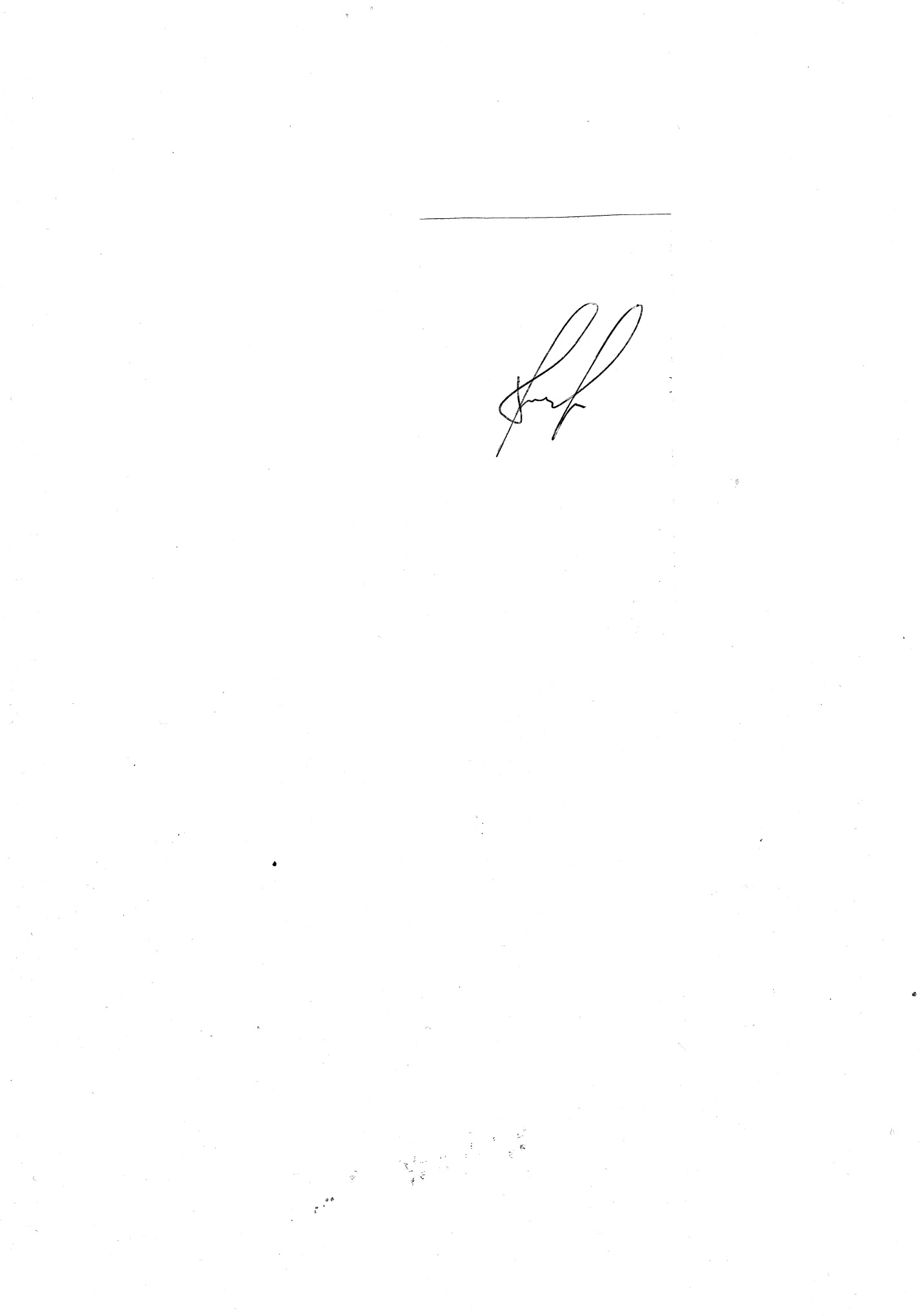 Руководитель МКУ МО Тихорецкий район«Управление гражданской защиты»                                                    В.В. Телешун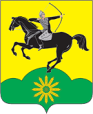 АДМИНИСТРАЦИЯМУНИЦИПАЛЬНОГО  ОБРАЗОВАНИЯ ТИХОРЕЦКИЙ  РАЙОНМУНИЦИПАЛЬНОЕ КАЗЕННОЕ УЧРЕЖДЕНИЕ«управление  гражданской  защиты»Октябрьская ул., 38, г. Тихорецк,Краснодарский край, 352120тел/факс (86196) 5-37-52, 7-01-27ugz_motr@mail.ru«24» марта 2020 г. № 156Главам поселений